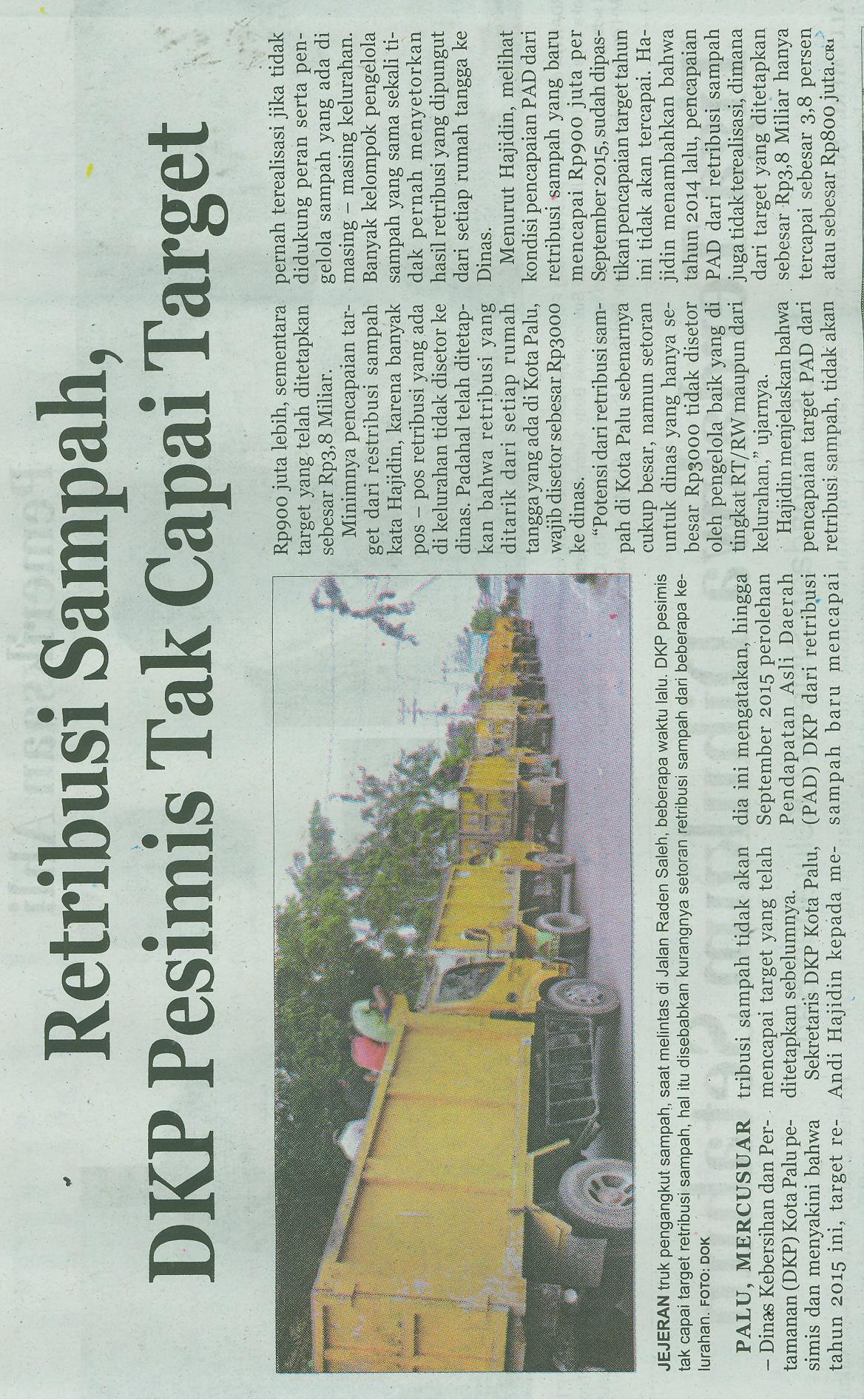 Harian    :MercusuarKasubaudSulteng IHari, tanggal:Jum’at, 18  September 2015KasubaudSulteng IKeterangan:Retribusi Sampah, DKP Pesimis Tak Capai Target KasubaudSulteng IEntitas:PaluKasubaudSulteng I